Межрегиональная познавательная викторина «Времена года. Осень» 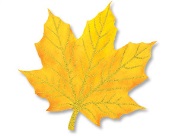 Ф.И. ребенка _________________________________________________________Ф.И.О. педагога ______________________________________________________Образовательная организация __________________________________________Муниципалитет, регион _______________________________________________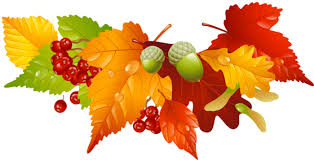 1) Напишите как можно больше слов-признаков, характеризующих осень.Небо поздней осенью (какое?) — Ветер осенью (какой?) — Дождь осенью (какой?) — 2) Напишите как можно больше слов-действий, характеризующих осень.Осенью листья (что делают?) —Осенью птицы (что делают?) —Осенью сельские жители (что делают?) —  3) Определите, с какого дерева или кустарника упали эти листья. Напишите их названия.4) Определите, в каком порядке эти деревья осенью начинают сбрасывать листву. Проставьте в пустые клеточки номера, начиная с самого раннего.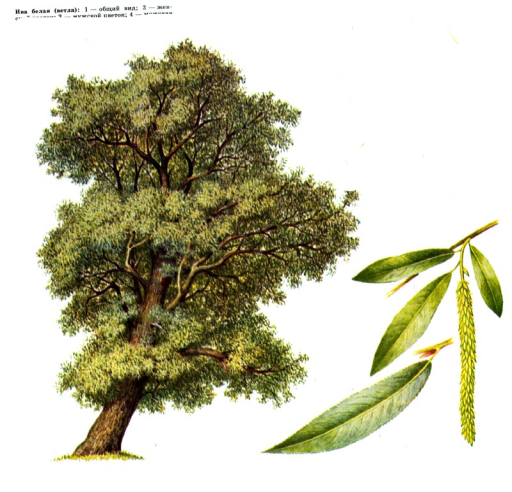 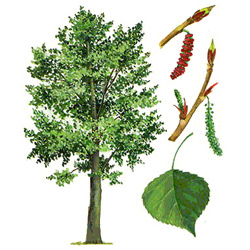 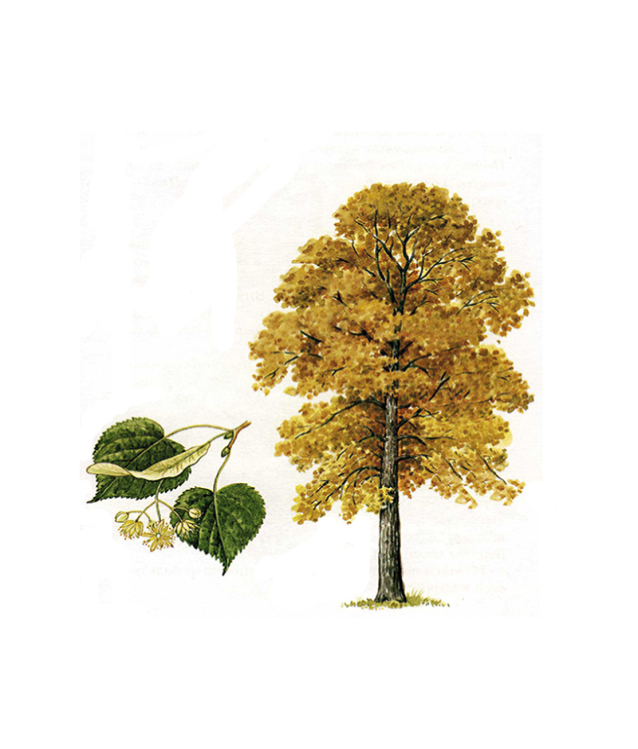 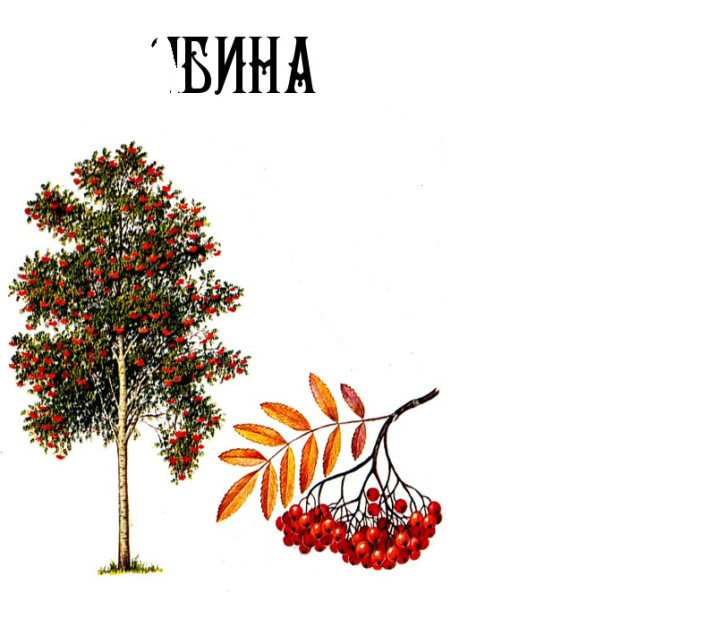 5) Осень – время созревания грибов. Найдите на этом рисунке грибы и раскрасьте их нужным цветом.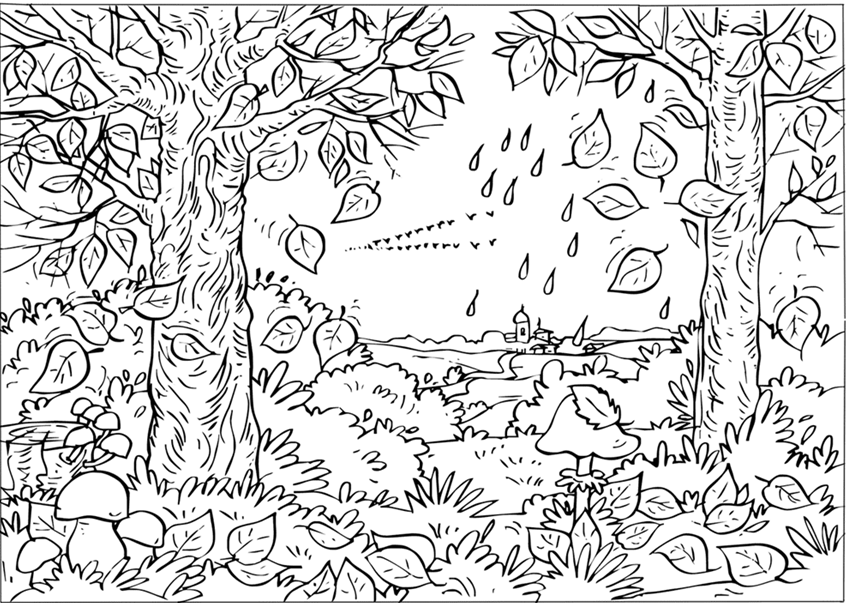 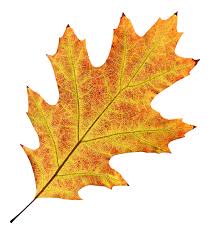 6) Напишите все известные вам названия съедобных грибов, произрастающих в вашей местности.7) Осень – время созревания плодов. Отгадайте, по какому осеннему признаку подобраны эти плоды. Найдите «лишний». Отметьте знаком в пустой клеточке.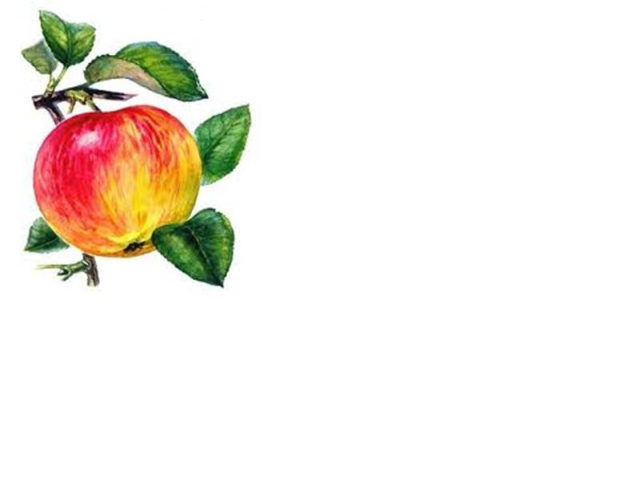 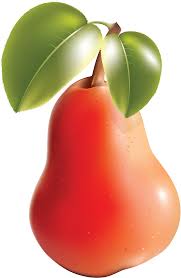 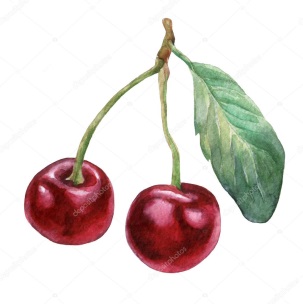 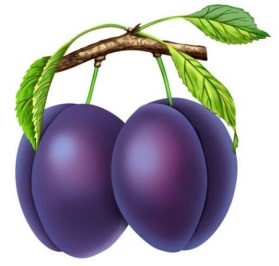 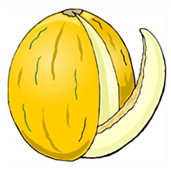 8) Перед вами 2 корзины. При помощи соединительных линий распределите по корзинам только овощи и фрукты в кулинарном смысле, исходя из вкусовых качеств.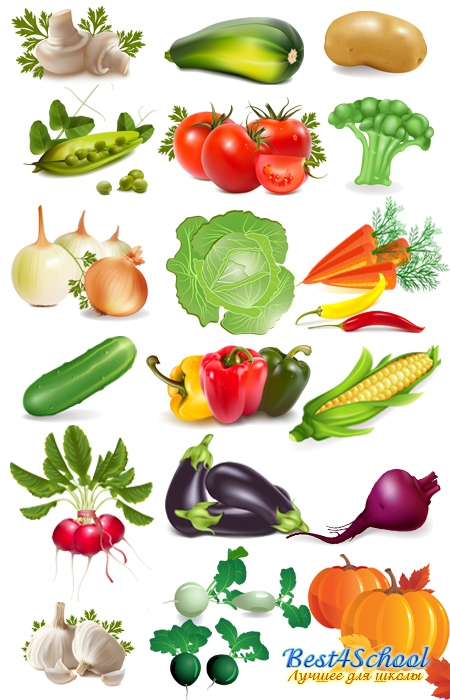 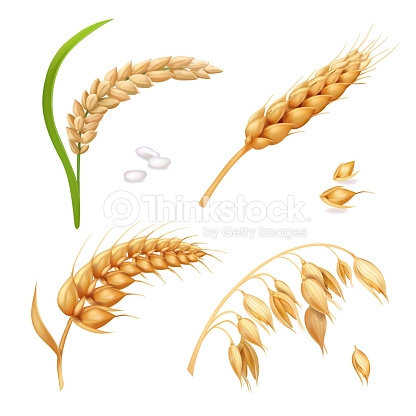 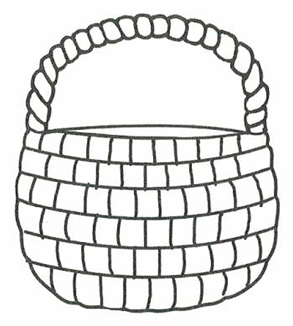 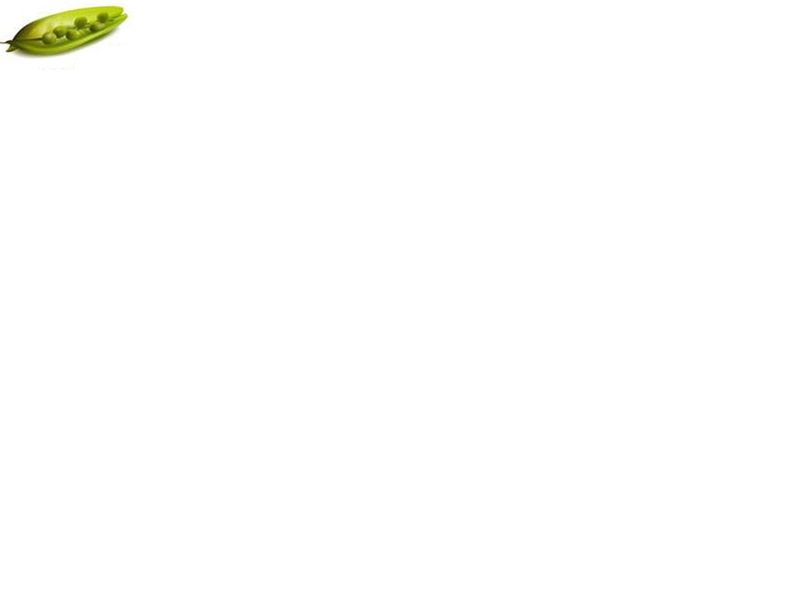 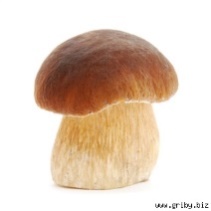 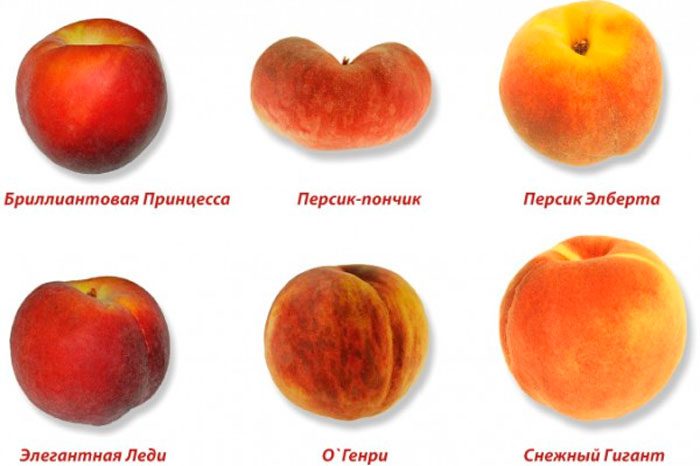 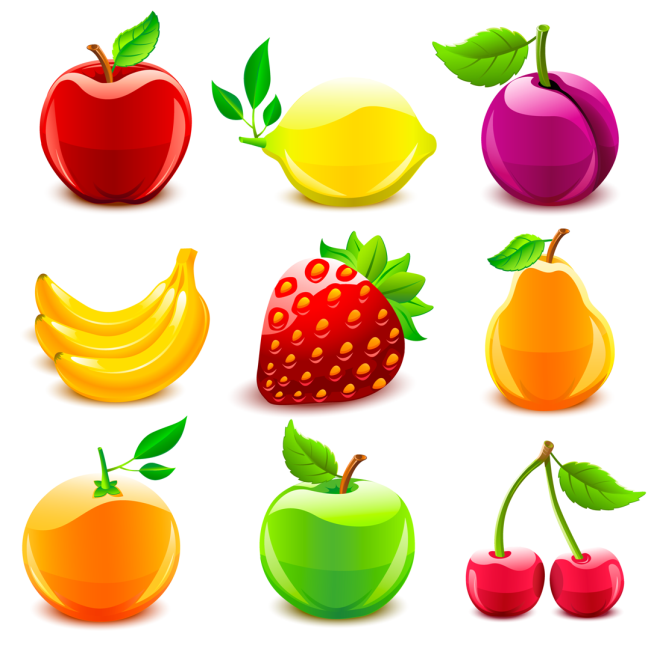 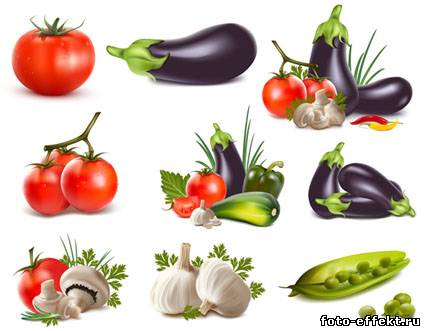 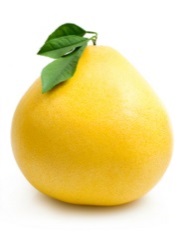 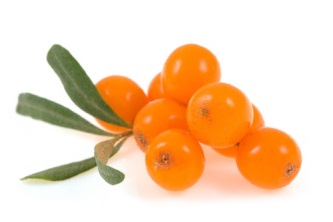 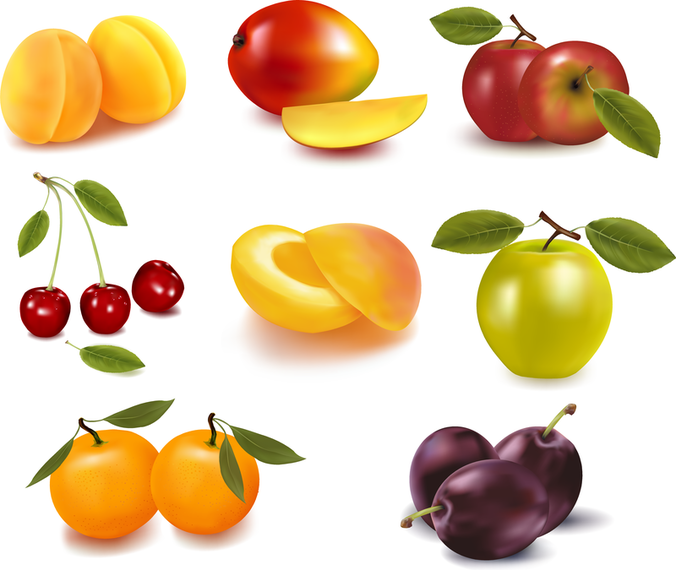 9) Найдите на этом рисунке плоды деревьев и кустарников и раскрасьте их в осенние цвета.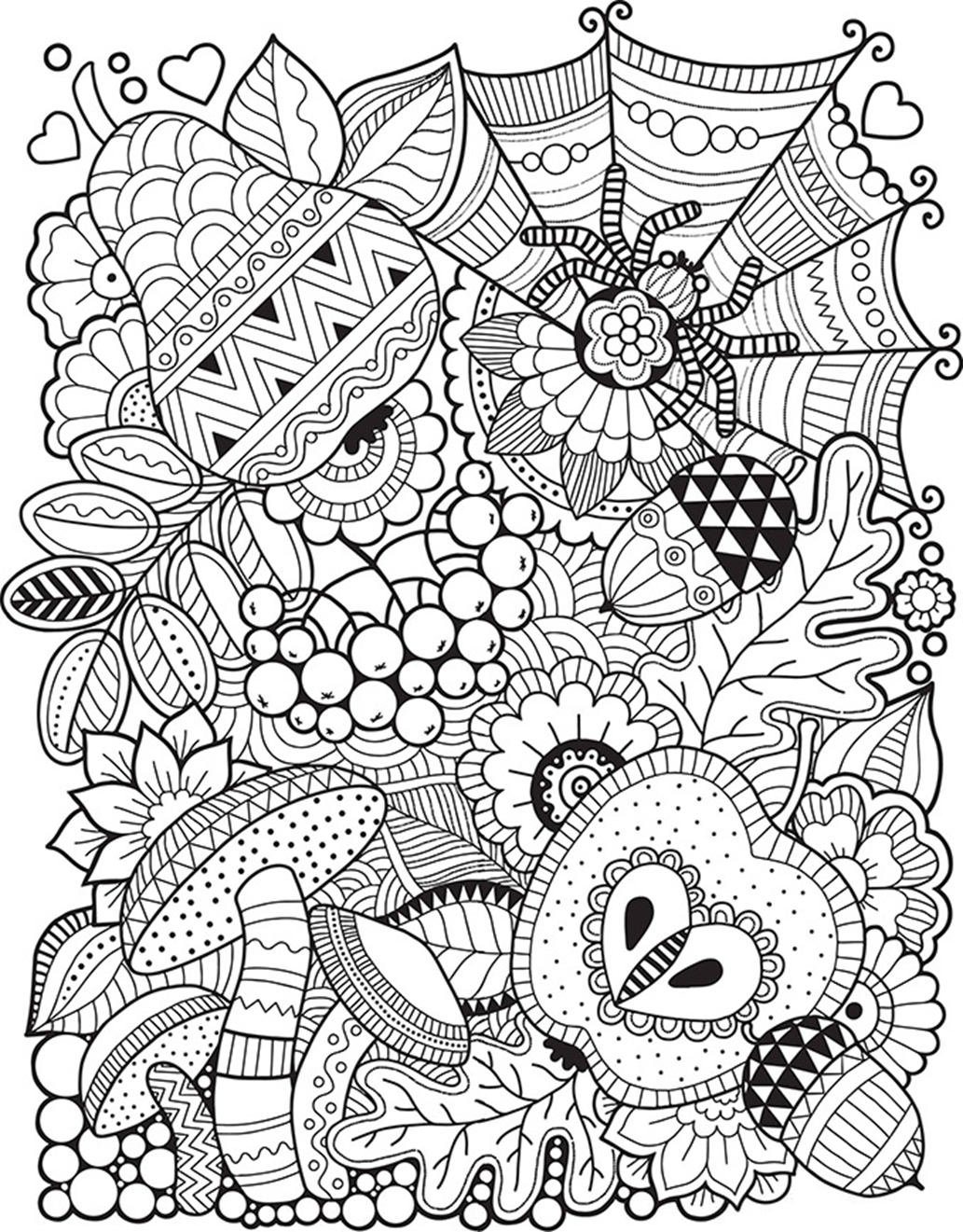 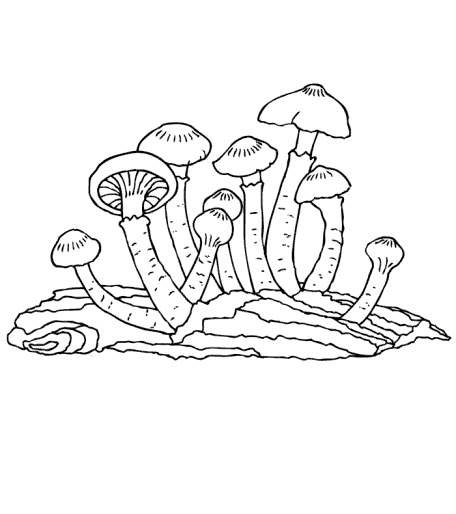 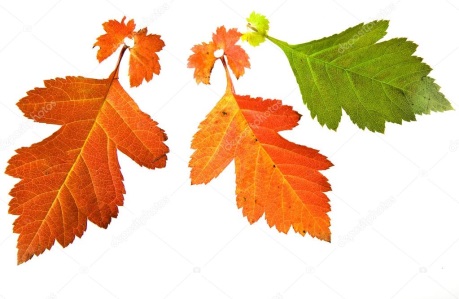 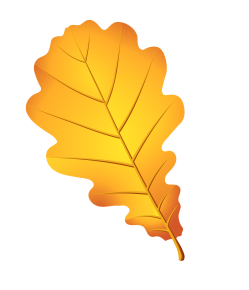 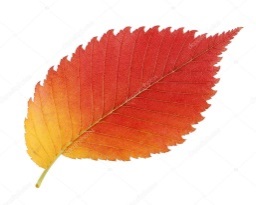 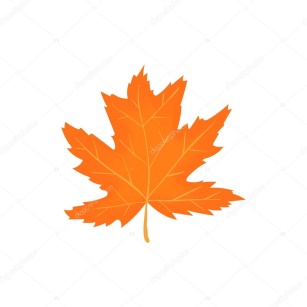 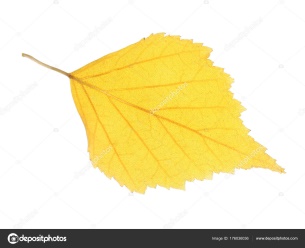 